How do sycamore seeds disperse?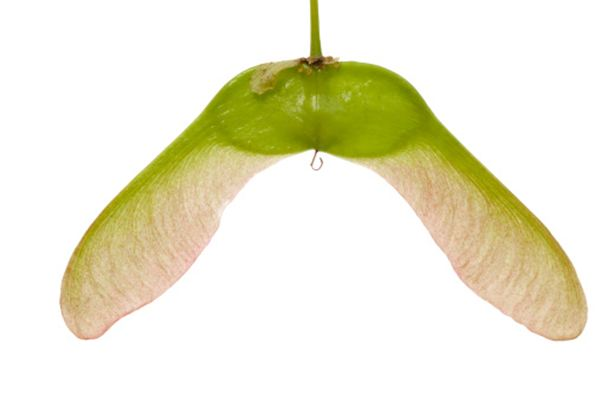 